           ГРАФИК МОНОПОРОДНЫХ ВЫСТАВОК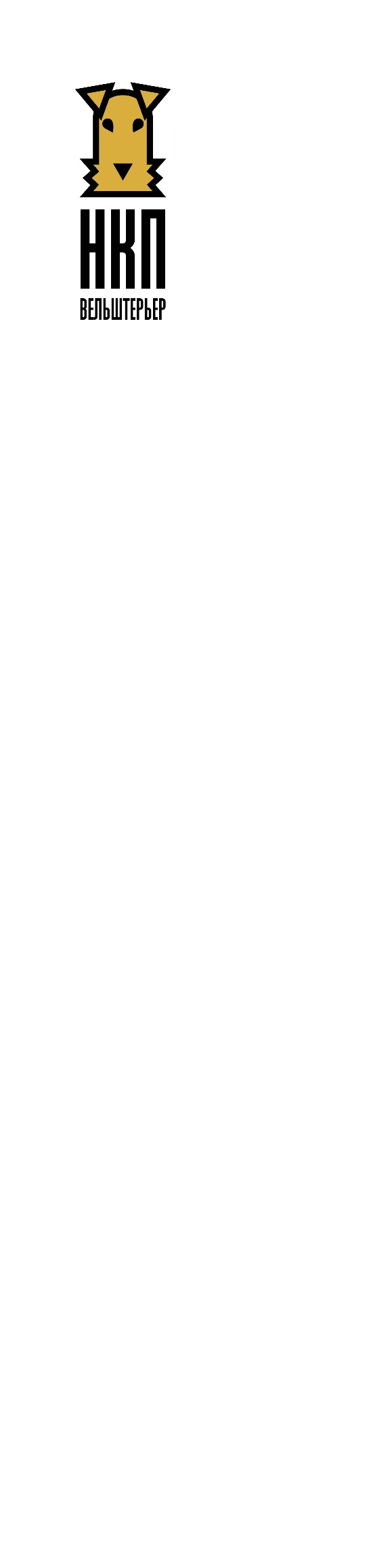 И ВЫСТАВОК РАНГА SPECIALTY НА 2023 г.ДатаРанг выставкиГородОрганизаторСудья21.01.2023САС группы + SpecialtyМоскваРКОО «Добрые Традиции»Николай Каширин (Россия)